Culinary Essentials	Course No. 16052	Credit: 0.5Pathways and CIP Codes: Restaurant and Event Management  (12.0504); Travel and Tourism (52.0901); Business Management and Entrepreneurship (52.0799); Family, Community and Consumer Services (19.0799)Course Description: Technical Level: The Culinary Essentials course provides students with knowledge and skills related to commercial and institutional food service establishments. Course topics  include career pathways, employability skills, sanitation and safety procedures, measurements, tools and equipment,  food preparation and production.Directions: The following competencies are required for full approval of this course. Check the appropriate number to indicate the level of competency reached for learner evaluation.RATING SCALE:4.	Exemplary Achievement: Student possesses outstanding knowledge, skills or professional attitude.3.	Proficient Achievement: Student demonstrates good knowledge, skills or professional attitude. Requires limited supervision.2.	Limited Achievement: Student demonstrates fragmented knowledge, skills or professional attitude. Requires close supervision.1.	Inadequate Achievement: Student lacks knowledge, skills or professional attitude.0.	No Instruction/Training: Student has not received instruction or training in this area.Benchmark 1: CompetenciesBenchmark 2: CompetenciesBenchmark 3: CompetenciesBenchmark 4:	 CompetenciesBenchmark 5:	 CompetenciesBenchmark 6: Competencies*SDS previously known as MSDSI certify that the student has received training in the areas indicated.Instructor Signature: 	For more information, contact:CTE Pathways Help Desk(785) 296-4908pathwayshelpdesk@ksde.org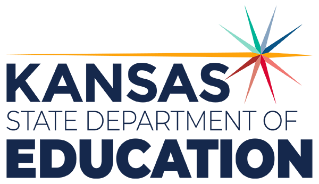 900 S.W. Jackson Street, Suite 102Topeka, Kansas 66612-1212https://www.ksde.orgThe Kansas State Department of Education does not discriminate on the basis of race, color, national origin, sex, disability or age in its programs and activities and provides equal access to any group officially affiliated with the Boy Scouts of America and other designated youth groups. The following person has been designated to handle inquiries regarding the nondiscrimination policies:	KSDE General Counsel, Office of General Counsel, KSDE, Landon State Office Building, 900 S.W. Jackson, Suite 102, Topeka, KS 66612, (785) 296-3201. Student name: Graduation Date:#DESCRIPTIONRATING1.1Explore occupations related to the career pathway.1.2Collect and/or display in a personal individualized plan of study (IPS) portfolio personal achievements and experiences related to Culinary Essentials (e.g. SERV Safe certificate, ProStart certificate, FCCLA awards, etc.).#DESCRIPTIONRATING2.1Demonstrate appropriate use of reading, writing, listening, and speaking to communicate clearly in a professional food service environment.2.2Practice appropriate social skills, manners and etiquette.2.3Use leadership and teamwork skills in collaborating with others to accomplish goals and objectives in a professional food service environment.#DESCRIPTIONRATING3.1Identify characteristics of major foodborne pathogens, their role in causing illness, foods involved in outbreaks, and methods of prevention.3.2Recognize food service safety/sanitation program procedures, including first aid and bloodborne pathogens.3.3Use knowledge of systems for preventing and reporting foodborne illness (e.g. ServSafe).3.4Recognize and interpret the Hazard Analysis Critical Control Point (HACCP) and crisis management principles and procedures during food handling processes to minimize the risks of foodborne illness.3.5Practice standard personal hygiene and wellness procedures (e.g. ServSafe).3.6Understand proper purchasing, receiving, storage, and handling of both raw and prepared foods.3.7Demonstrate safe food handling and preparation techniques that prevent cross contamination from potentially hazardous foods and food groups (e.g. ServSafe).3.8Identify and use current types of cleaning and sanitizing materials for proper use (e.g. ServSafe).3.9Identify the Occupational Safety and Health Administration (OSHA) Right to Know Law and Safety Data Sheets (SDS) and explain their requirements in safe handling and storage of hazardous materials.3.10Understand safe and environmentally responsible waste disposal and recycling methods.#DESCRIPTIONRATING4.1Identify a variety of types of equipment for food processing, cooking, holding, storing, and serving.4.2Identify, operate, and maintain tools and equipment following industry standard procedures. #DESCRIPTIONRATING5.1Explain the role that standardized recipes play in maintaining product consistency.5.2Identify different measuring systems and the abbreviations.5.3Distinguish between solid and liquid measurements in the standard and metric systems.5.4Utilize standard weights and measures to demonstrate proper measuring techniques using imperial, metric and volume measures. 5.5Convert recipes to yield smaller and larger quantities to accommodate portion size and overall yield.5.6Identify basic conversions of measurements equivalents.#DESCRIPTIONRATING6.1Demonstrate precision knife cuts (i.e. Batonnet, Brunoise, Coarse- fine Chop, Diagonal, Dice (small, medium & large), Julienne, Mince, Chiffonade, and Slice).6.2Apply scaling and measuring techniques.6.3Demonstrate a variety of cooking methods (Moist vs. Dry).6.4Demonstrate basic garden manager skills (i.e. salad green cleaning, salad prep, hors d’oeuvres, sandwiches, & cold food prep).6.5Demonstrate basic knowledge and/or food preparation of foods in preparation for advanced level techniques (e.g. fruits, vegetables, dairy, grains, soups, stocks, baked goods, desserts, and a variety of animal and plant proteins).6.6Prepare a variety of breakfast foods including quick breads.6.7Utilize herbs and spices, marinades, emulsified sauces, oil, and vinegars in a variety of preparation methods.6.8Identify proper food plating techniques.